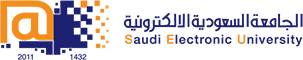 College of Administrative and Financial SciencesAssignment 2Deadline: 30/11/2019 @ 23:59For Instructor’s Use onlyInstructions – PLEASE READ THEM CAREFULLY The Assignment must be submitted on Blackboard (WORD format only) via allocated folder.Assignments submitted through email will not be accepted.Students are advised to make their work clear and well presented, marks may be reduced for poor presentation. This includes filling your information on the cover page.Students must mention question number clearly in their answer.Late submission will NOT be accepted.Avoid plagiarism, the work should be in your own words, copying from students or other resources without proper referencing will result in ZERO marks. No exceptions. All answered must be typed using Times New Roman (size 12, double-spaced) font. No pictures containing text will be accepted and will be considered plagiarism).Submissions without this cover page will NOT be accepted. College of Administrative and Financial SciencesAssignment Question(s):						(Marks 5)Choose a company and analyze its CSR report. In doing so, think about what seem to be its reasons for being socially responsible. Is it pragmatic, ethical, strategic, or some combination? Can you identify its key stakeholders?b. Using the same company as an example, think about the four types of corporate social responsibility. What is your assessment of how the company is doing? College of Administrative and Financial SciencesAssignment Answer(s):Course Name:Student’s Name:Course Code:Student’s ID Number:Semester: ICRN:Academic Year: 1440/1441 HAcademic Year: 1440/1441 HInstructor’s Name:Instructor’s Name:Students’ Grade:  Marks Obtained/Out ofLevel of Marks: High/Middle/Low